Western Australia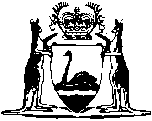 HUMAN REPRODUCTIVE TECHNOLOGY ACT 1991Western Australian Reproductive Technology Council (Nominating Bodies) Regulations 1992		These regulations were repealed by the Statute Law Revision Act 2006 s. 3(1) (No. 37 of 2006) as at 4 Jul 2006 (see s. 2).Western AustraliaWestern Australian Reproductive Technology Council (Nominating Bodies) Regulations 1992Contents1.	Citation	12.	Nominating bodies	1NotesCompilation table	2Western AustraliaHUMAN REPRODUCTIVE TECHNOLOGY ACT 1991Western Australian Reproductive Technology Council (Nominating Bodies) Regulations 19921.	Citation 		These regulations may be cited as the Western Australian Reproductive Technology Council (Nominating Bodies) Regulations 1992.2.	Nominating bodies 		For the purposes of section 8 (2) (a) (i) (D) of the Human Reproductive Technology Act 1991, the bodies respectively known as — 	(a)	Concern for the Infertile Couple (Inc.);	(b)	The Fertility Society of Australia (Inc.), as incorporated in Victoria; and	(c)	the Office of Women’s Interest,		are hereby prescribed as being bodies having interests relevant to that Act.Notes1. 	This is a compilation of the Western Australian Reproductive Technology Council (Nominating Bodies) Regulations 1992 and includes the amendments referred to in the following Table.Compilation tableCitationGazettalCommencementWestern Australian Reproductive Technology Council (Nominating Bodies) Regulations 19926 Mar 1992 p.11216 Mar 1992These regulations were repealed by the Statute Law Revision Act 2006 s. 3(1) (No. 37 of 2006) as at 4 Jul 2006 (see s. 2)These regulations were repealed by the Statute Law Revision Act 2006 s. 3(1) (No. 37 of 2006) as at 4 Jul 2006 (see s. 2)These regulations were repealed by the Statute Law Revision Act 2006 s. 3(1) (No. 37 of 2006) as at 4 Jul 2006 (see s. 2)